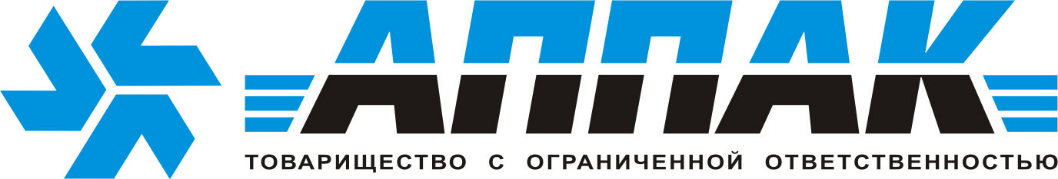 «Об утверждении Плана закупок товаров, работ и услуг по особому порядку без использования Информационной системы закупок АО «Самрук-Қазына» на 2022 год»В связи с необходимостью исполнения требований пункта 3 Статьи 73 «Особый порядок осуществления закупок» Порядка осуществления закупок АО «ФНБ «Самрук-Қазына» и юридическими лицами, пятьдесят и более процентов голосующих акций (долей участия) которых прямо или косвенно принадлежат АО «Самрук-Қазына» на праве собственности или доверительного управления,ПРИКАЗЫВАЮ:Утвердить План закупок товаров, работ и услуг по особому порядку без использования Информационной системы закупок АО «Самрук-Қазына» на 2022 год согласно Приложению № 1 к настоящему Приказу.Ответственному за делопроизводство (Анарбаевой Г.М.) довести настоящий Приказ до сведения всех работников Товарищества.Настоящий приказ вводится в действие с даты его подписания.Контроль над исполнением настоящего Приказа возложить на Начальника отдела закупа и материально-технического обеспечения.Приложение:План закупок ТОО «АППАК» по особому порядку закупок на 2022 год.И.о. Генерального директора                          	                Д. Жансугуров БҰЙРЫҚПРИКАЗ№_______№_______«_____»__________2022ж.«_____»__________2022г.